Lektion 1: Körperideale im Wandel der Zeit«Venus von Willendorf»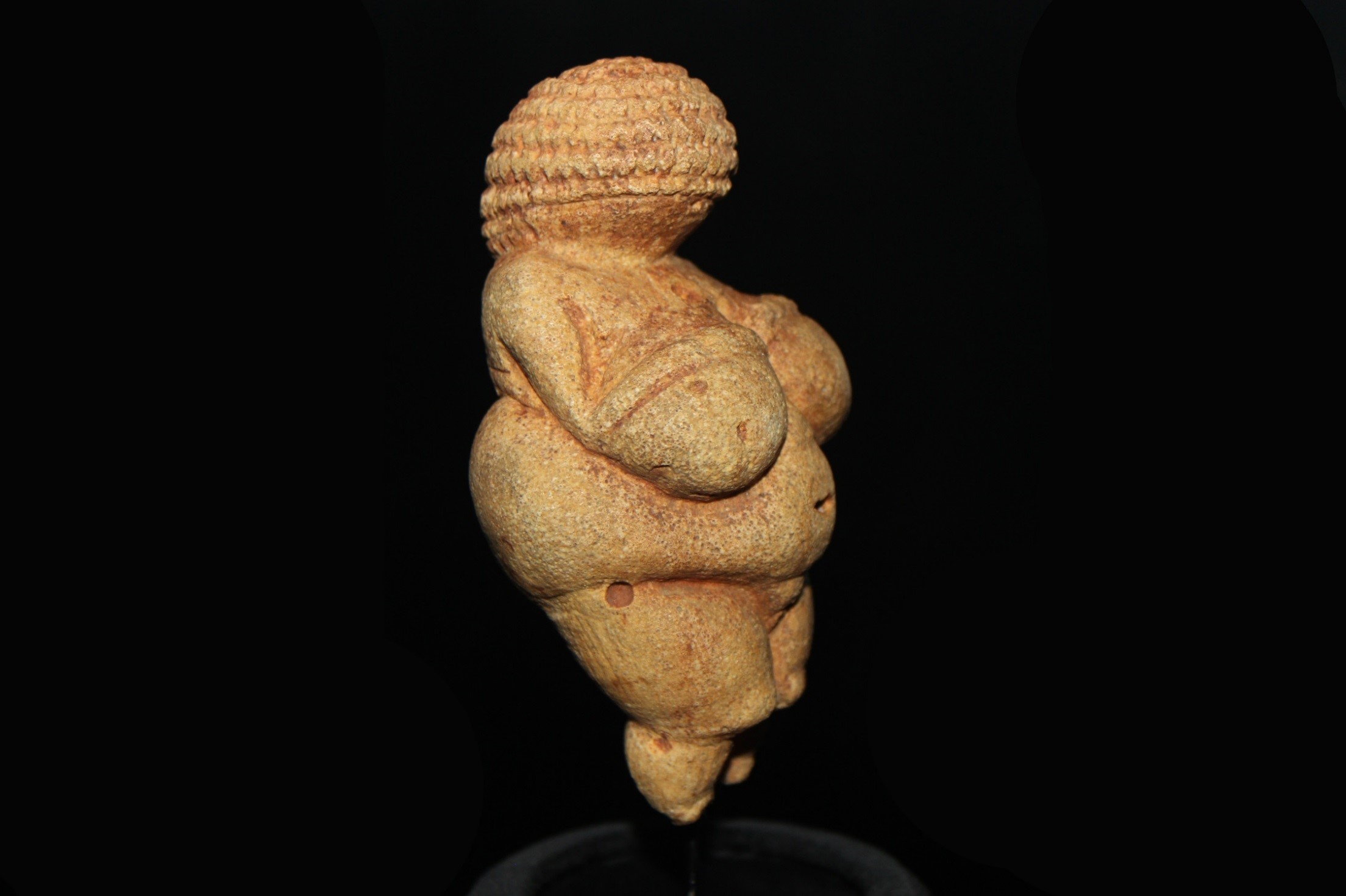 Bildquelle: Dreamstime«David» von Michelangelo Buonarroti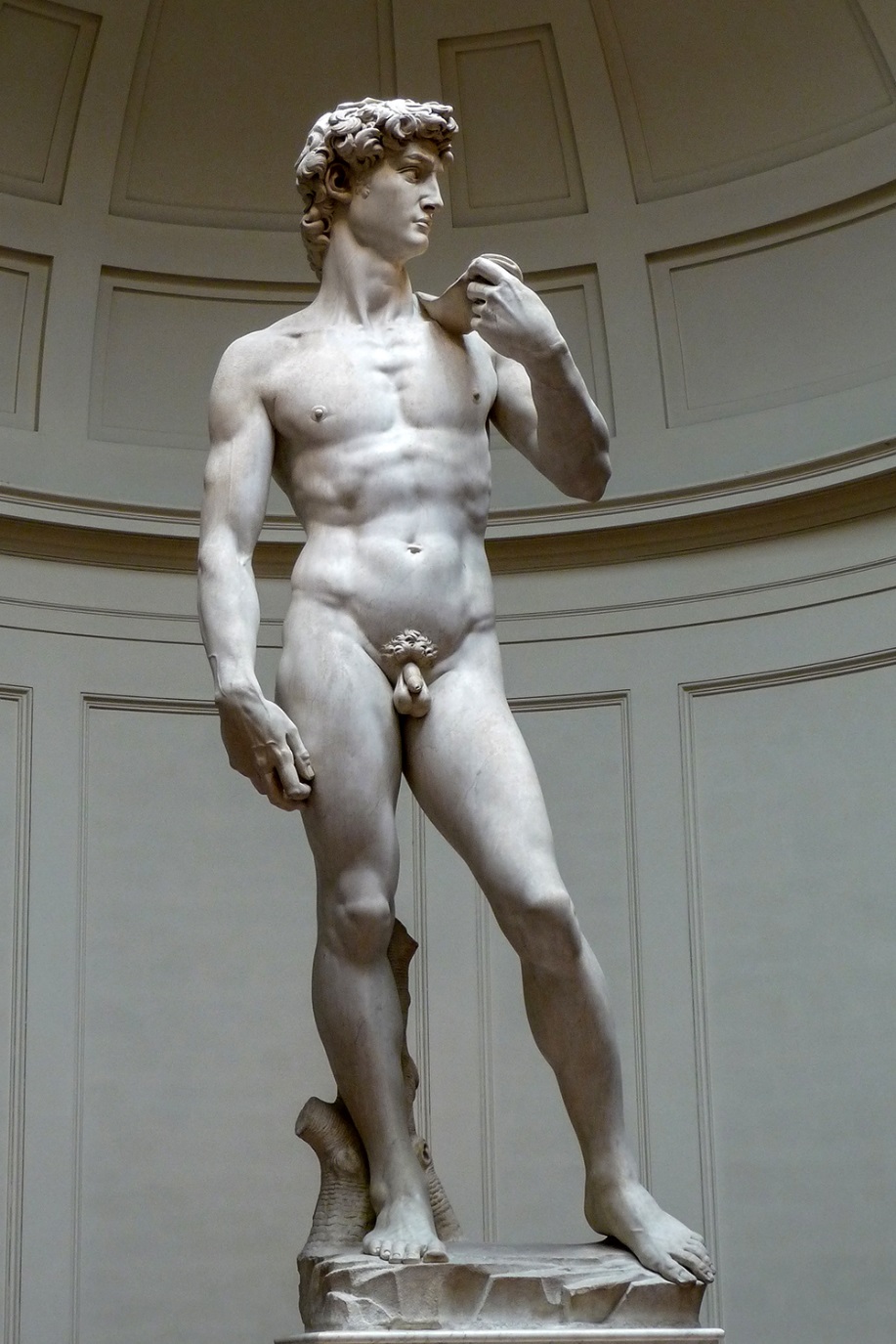 Bildquelle: Wikimedia Commons (Jörg Bittner Unna)«Venus vor dem Spiegel» von Peter Paul Ruben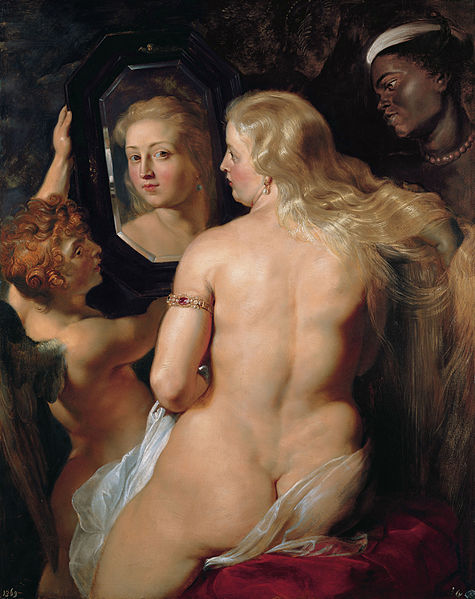 Bildquelle: Wikimedia Commons«L’Homme qui marche» von Alberto Giacometti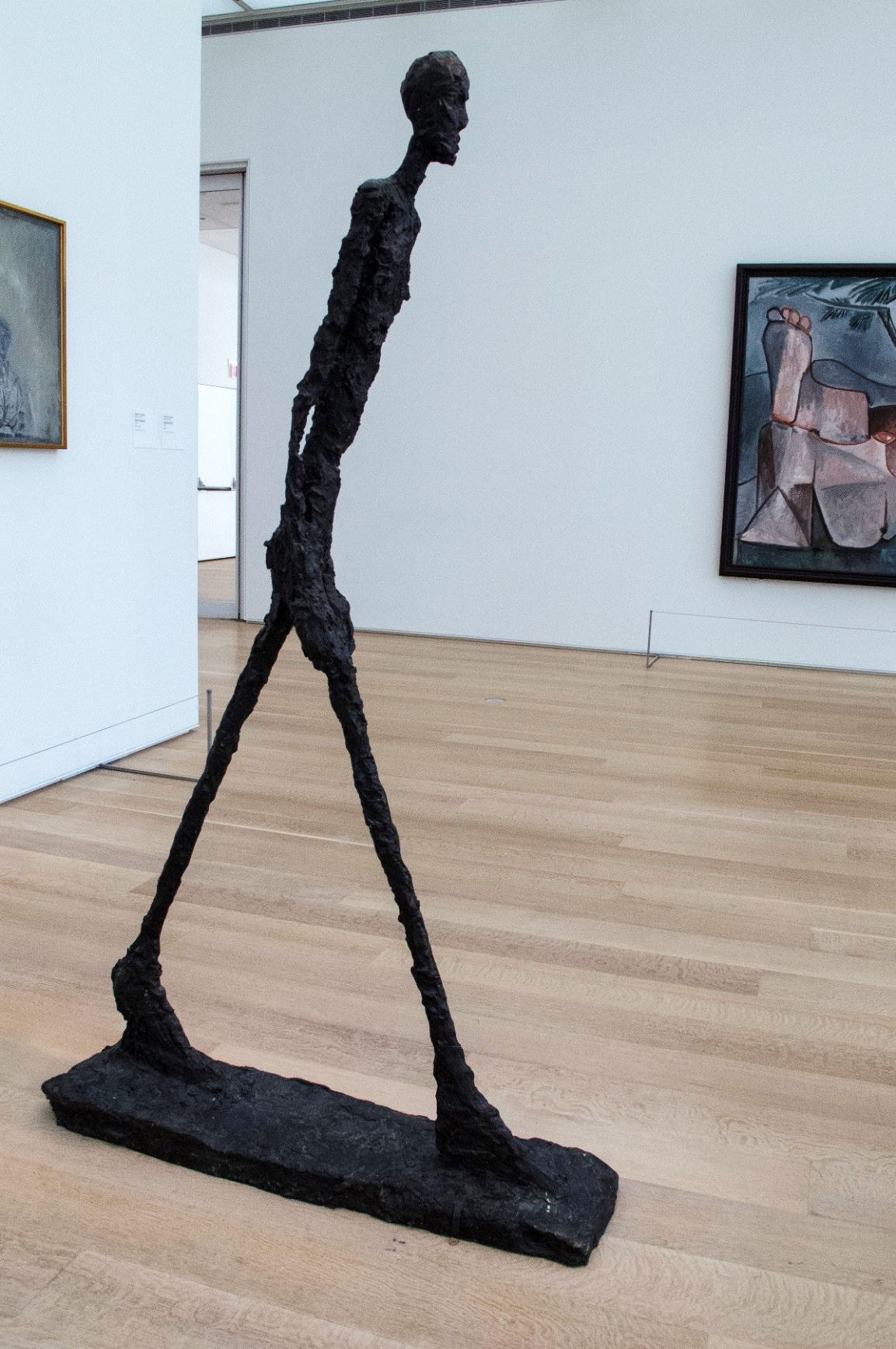 Bildquelle: Flickr / Creative Commons (Martin Beek)«Nana» von Niki de Saint Phalle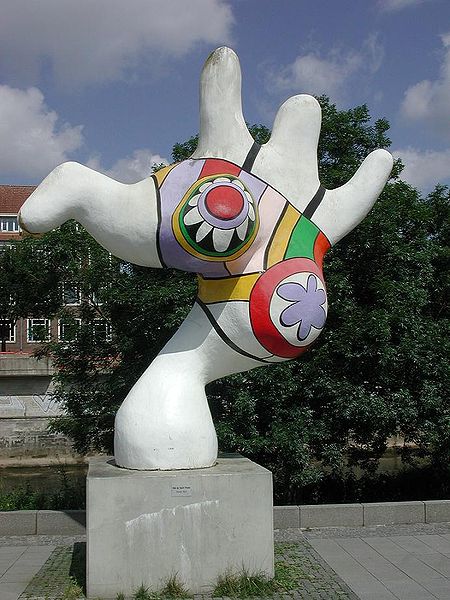 Bildquelle: Wikimedia Commons (Pär Henning)«El Guerriero» von Fernando Botero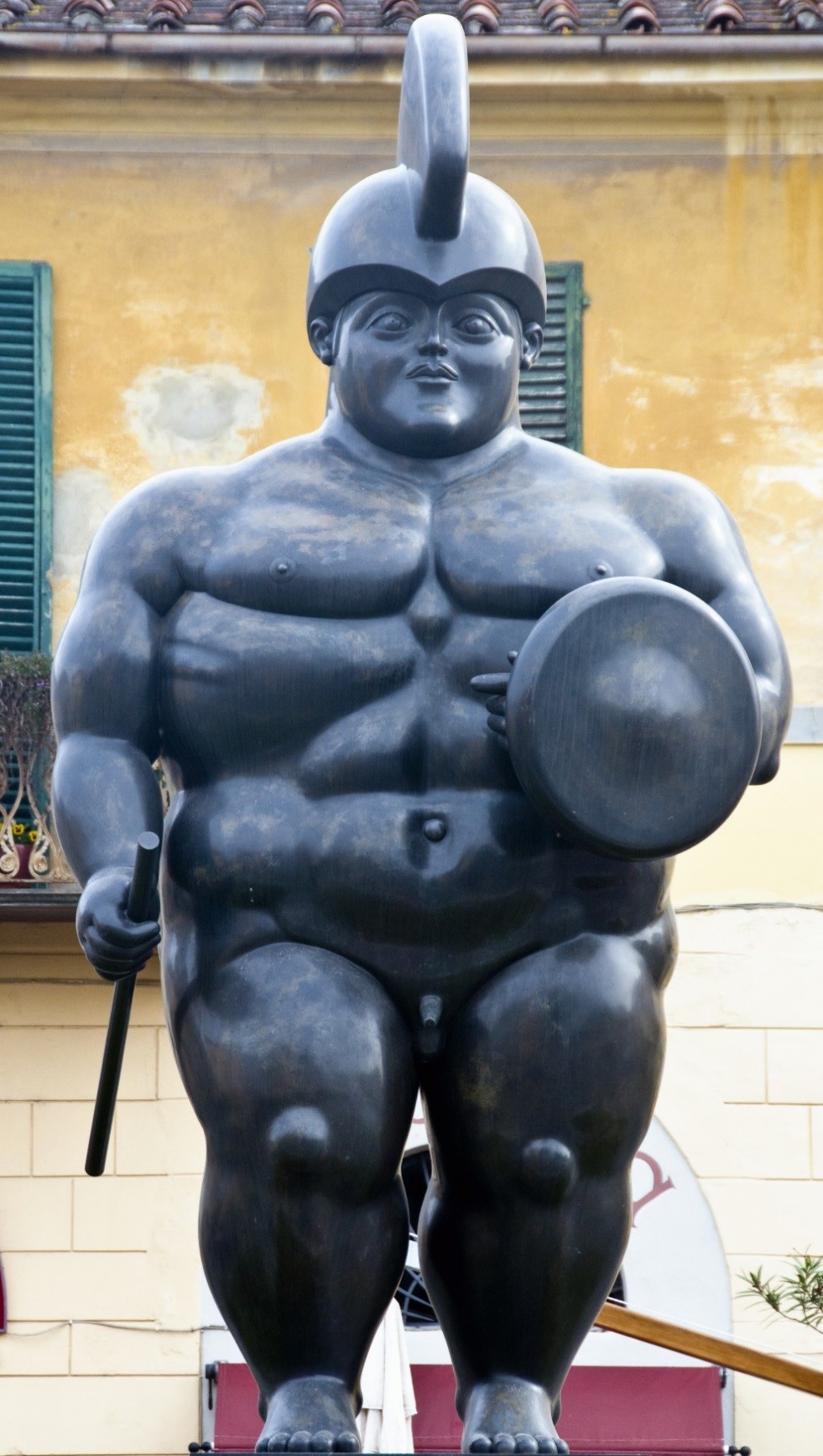 Bildquelle: Dreamstime«Barbie und Ken»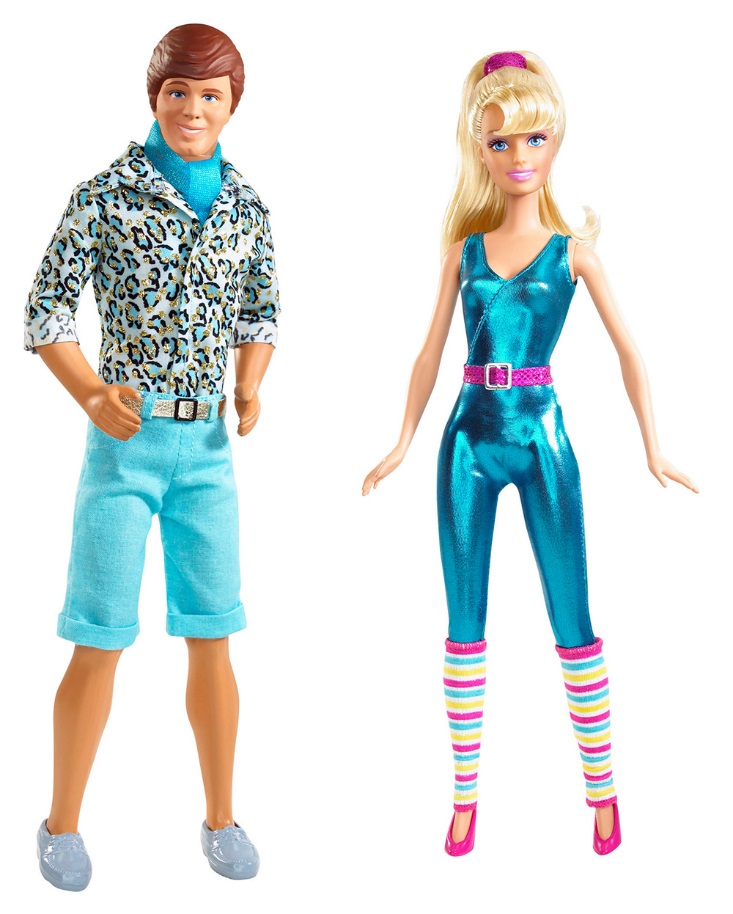 Bildquelle: MattelSumō-Ringer aus Japan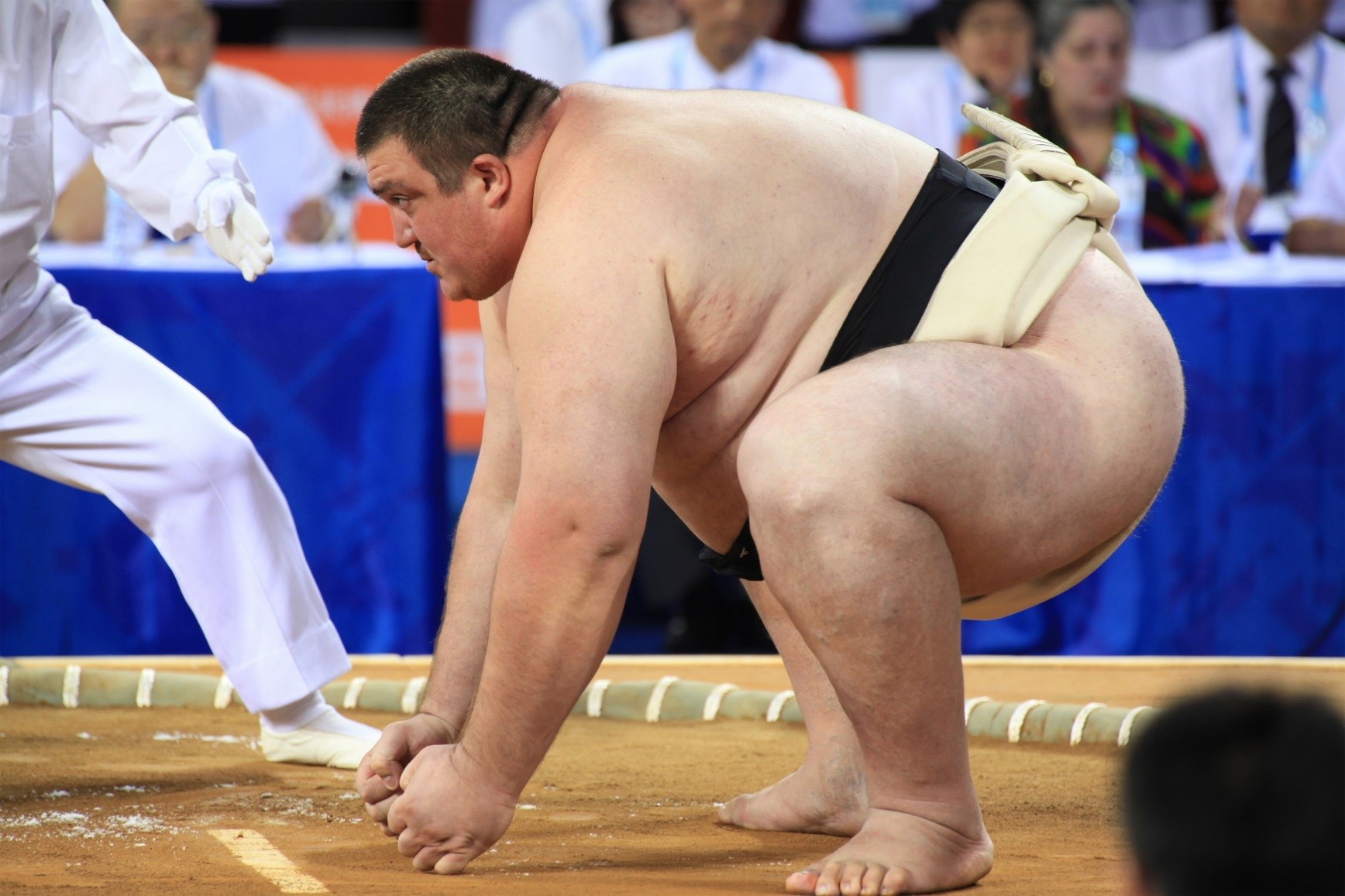 Bildquelle: DreamstimeFrau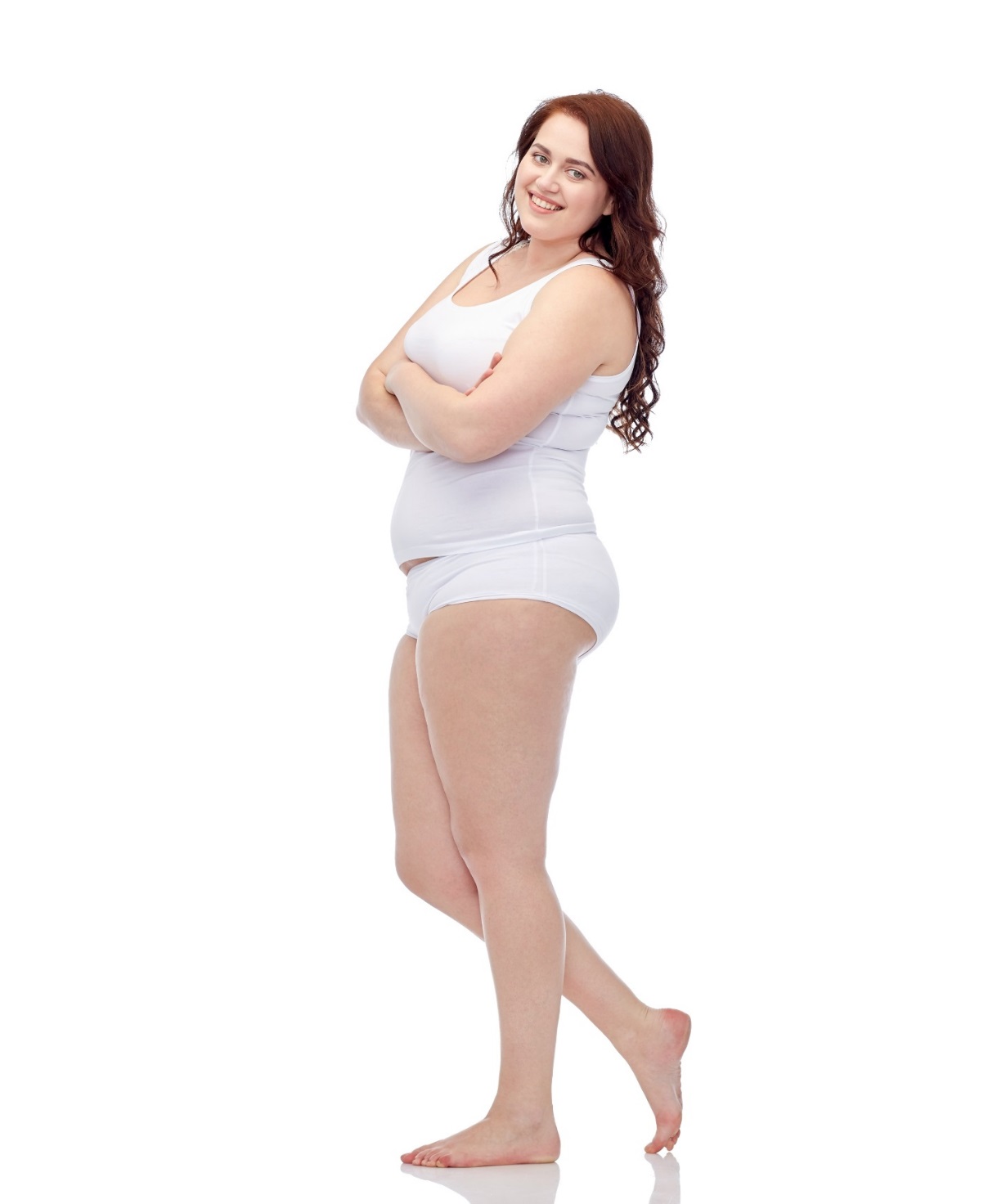 Bildquelle: DreamstimeMann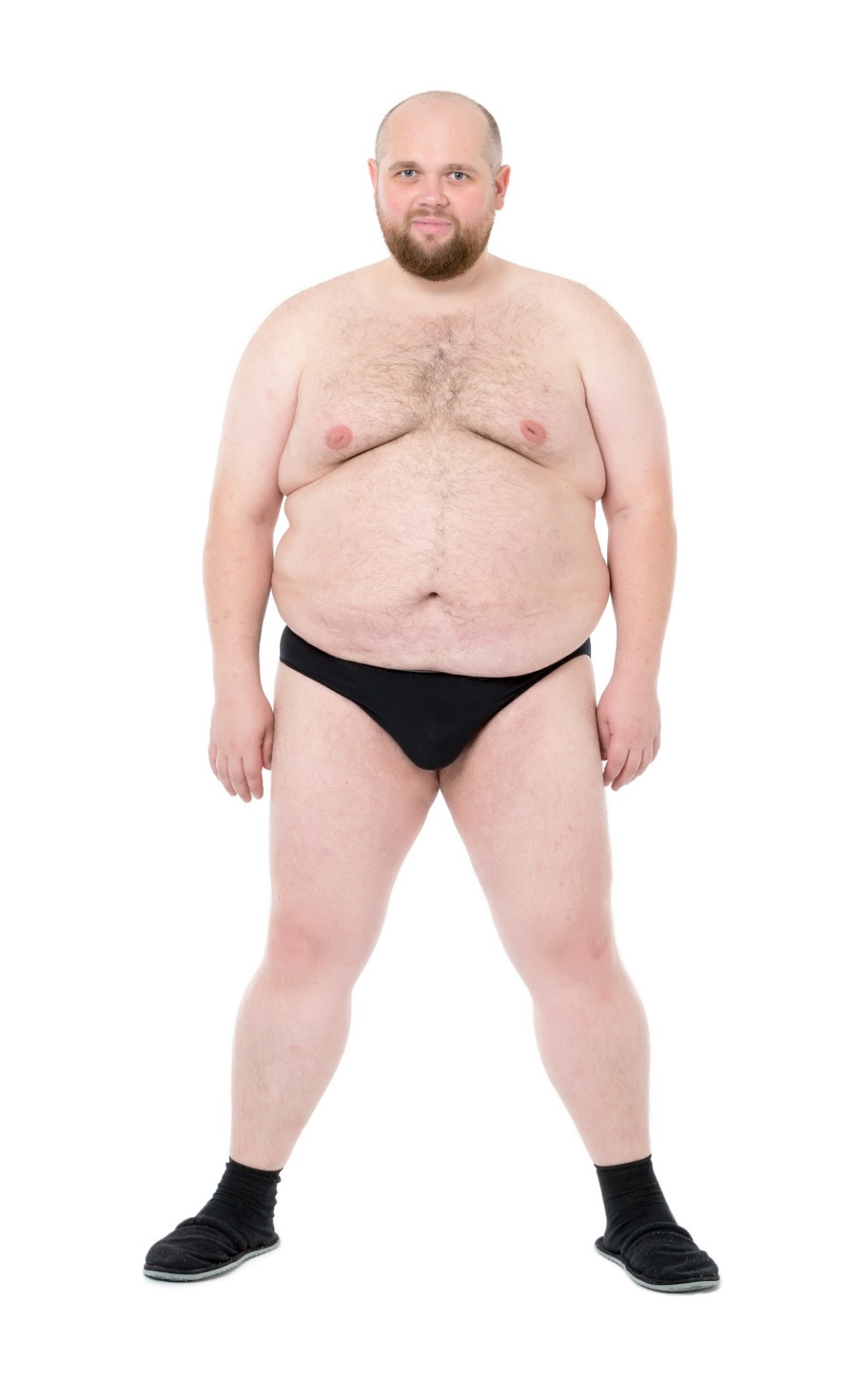 Bildquelle: DreamstimeSportliche Frau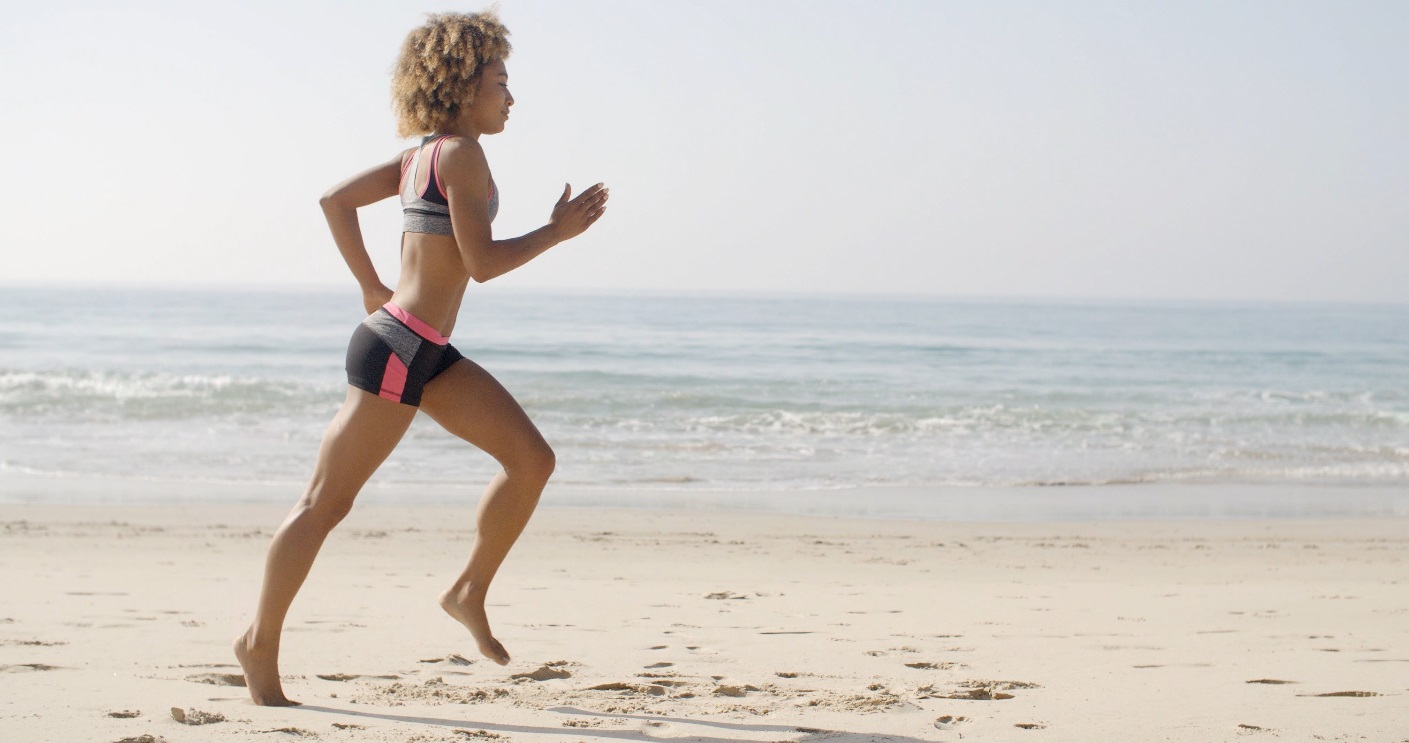 Bildquelle: DreamstimeLektion 2 und 3: Der menschliche Körper in den MedienFrageblatt zu «Body Evolution – Model Before and After» Was ist deine Meinung zu retuschierten Werbefotos von Männern und Frauen? Warum?________________________________________________________________________________________________________________________________________________________________________________________________________________________________________________________________________________________________________________________________________Was könnten die Folgen dieser manipulierten Körperdarstellungen sein?__________________________________________________________________________________________________________________________________________________________________________________________________________________________________________________________________________________________________________________________________________________________________________________________________________________________Wie sollte der Mensch, in deinen Augen, auf Werbeflächen dargestellt werden?__________________________________________________________________________________________________________________________________________________________________________________________________________________________________________________________________________________________________________________________________________________________________________________________________________________________Wie stellst du dich auf Fotos dar? Was ist dir wichtig?__________________________________________________________________________________________________________________________________________________________________________________________________________________________________________________________________________________________________________________________________________________________________________________________________________________________Benutzt du auf Instagram, Snapchat, etc. Filter-Einstellungen, die dich in ein «schöneres» Licht rücken?__________________________________________________________________________________________________________________________________________________________________________________________________________________________________________________________________________________________________________________________________________________________________________________________________________________________